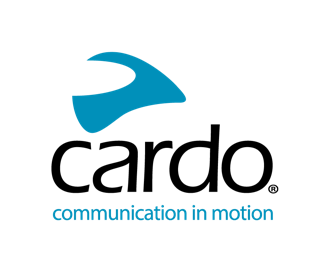 Os novos auscultadores PACKTALK EDGE da Cardo Systems abrem a porta aos pais, treinadores e profissionais de produção de conteúdos para comunicarem facilmente com motociclistasOs novos PACKTALK 'EDGEPHONES' emparelham perfeitamente com o intercomunicador PACKTALK EDGE de última geração, oferecendo a possibilidade de comunicar, fora da moto, com motociclistas através da mais avançada rede dinâmica (Mesh) do mercado.  A Cardo Systems, líder de mercado mundial em sistemas de comunicação sem fios para motociclistas, apresentou hoje um novo acessório para o seu intercomunicador sem fios mais avançado, o PACKTALK EDGE. Concebido para ser usado fora do motociclo, os novos PACKTALK EDGEPHONES da Cardo emparelham na perfeição com o PACKTALK EDGE – oferecendo o acesso à mais avançada rede de comunicação, sem a necessidade de usar um capacete.Os PACKTALK EDGEPHONES da Cardo são ideais para pais e treinadores de motociclismo, permitindo, em tempo real, a comunicação instantânea quando os motociclistas estão em ação. Com uma necessidade crescente de ajudar aqueles que estão na retaguarda, os PACKTALK EDGEPHONES são confortáveis, fáceis de utilizar e robustos para resistir às condições no exterior. Concebidos com uma porta de conetividade Air Mount, que integra perfeitamente o PACKTALK EDGE com o EDGEPHONE, os utilizadores podem convenientemente passar do seu intercomunicador do capacete para os EDGEPHONES. Feita essa troca, os PACKTALK EDGEPHONES operam da mesma forma que um sistema de capacete PACKTALK EDGE - permitindo aos utilizadores comunicarem facilmente e eficazmente dentro de uma rede de intercomunicação de até 15 pessoas, com áudio cristalino e de alta qualidade concebido pela JBL. O PACKTALK EDGEPHONES tem ainda a capacidade de emparelhar com outras unidades Cardo que usem conetividade Bluetooth. "A introdução do nosso novo PACKTALK EDGEPHONES fornece a solução superior para treinadores, instrutores, pais e profissionais de produção de conteúdos que precisam de uma linha de comunicação direta com os motociclistas", disse Alon Lumbroso, diretor executivo da Cardo Systems. "O PACKTALK EDGEPHONES oferece a melhor forma de comunicação fora do motociclo e um nível perfeito de integração com o PACKTALK EDGE e a sua rede mesh de alta qualidade. As características premium do PACKTALK EDGEPHONES incluem o seguinte:Air Mount – Uma porta de conetividade magnética perfeita, que permite aos motociclistas ativar os EDGEPHONES de forma rápida e conveniente ou passar o dispositivo PACKTALK EDGE dos auscultadores para o capacete.Microfone Destacável com Filtragem e Redução Passiva de Ruído – O PACKTALK EDGEPHONES elimina intuitivamente o ruído de fundo indesejado para uma comunicação bidirecional clara.Compacto e Dobrável – Após a utilização, o PACKTALK EDGEPHONES dobra-se facilmente para um transporte cómodo e uma arrumação segura.Resistente à água para qualquer condição – Com almofadas e microfone substituíveis, os utilizadores podem manter-se ligados em qualquer terreno. Os PACKTALK EDGEPHONES têm classificação IP 54, protegendo-os contra poeira e salpicos de água.Qualidade de som JBL - Potentes altifalantes de alta definição de 40 mm concebidos na perfeição pelos especialistas da JBL, com um processador de música melhorado e três perfis de áudio.Graças à proteção acústica ergonómica dos EDGEPHONES sobre os ouvidos, os treinadores, os pais e os profissionais de produção de conteúdo, terão uma experiência de áudio imaculada enquanto comunicam instruções ou direções aos motociclistas, o que se traduz, em última análise, numa maior confiança e numa experiência mais segura e eficaz para os motociclistas.O acessório Cardo PACKTALK EDGEPHONES estará disponível para pré-encomenda por 159,95€, em www.cardosystems.com, a partir de 12 de setembro e começará a ser enviado para os retalhistas no final de setembro.Para mais informações ou para ver a gama completa de modelos e acessórios da Cardo Systems, visite www.cardosystems.com.  Sobre a CardoA Cardo Systems fornece os mais avançados dispositivos de comunicação e aplicações aos entusiastas dos desportos motorizados e de atividades ao ar livre. Os dispositivos e serviços da Cardo promovem a segurança dos condutores e permitem aos motociclistas que estejam ligados ao seu telemóvel, à sua música e uns aos outros, dentro ou fora de estrada, na cidade ou nas suas viagens de aventura. Em 2004, a Cardo lançou o primeiro auricular intercomunicador do mundo, sem fios, baseado em Bluetooth, para motociclistas e foi responsável pela maioria das inovações na indústria desde então. Isto inclui a introdução do primeiro intercomunicador com tecnologia mesh, o primeiro sistema de som premium da JBL e o primeiro dispositivo operado por voz, só a título de exemplo. Os produtos da Cardo são vendidos em mais de 100 países e são os dispositivos de comunicação líderes mundiais para grupos em movimento.